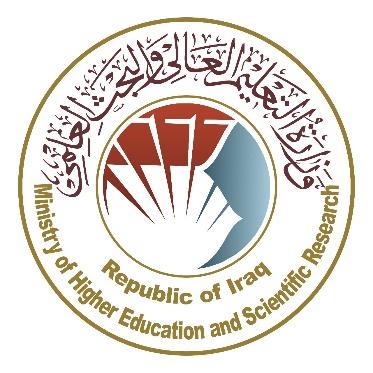   وزارة التعليم العالي والبحث العلمي      جهاز الإشراف والتقويم العلميدائرة ضمان الجودة والاعتماد الأكاديمي             قسم الاعتماددليل وصف البرنامج الأكاديمي والمقردليل وصف البرنامج الأكاديمي والمقرر الدراسي2024 المقدمة: 		      يُعد البرنامج التعليمي بمثابة حزمة منسقة ومنظمة من المقررات الدراسية التي تشتمل على إجراءات وخبرات تنظم بشكل مفردات دراسية الغرض الأساس منها بناء وصقل مهارات الخريجين مما يجعلهم مؤهلين لتلبية متطلبات سوق العمل يتم مراجعته وتقييمه سنوياً عبر إجراءات وبرامج التدقيق الداخلي أو الخارجي مثل برنامج الممتحن الخارجي.    يقدم وصف البرنامج الأكاديمي ملخص موجز للسمات الرئيسة للبرنامج ومقرراته مبيناً المهارات التي يتم العمل على اكسابها للطلبة مبنية على وفق اهداف البرنامج الأكاديمي وتتجلى أهمية هذا الوصف لكونه يمثل الحجر الأساس في الحصول على الاعتماد البرامجي ويشترك في كتابته الملاكات التدريسية بإشراف اللجان العلمية في الأقسام العلمية.      ويتضمن هذا الدليل بنسخته الثانية وصفاً للبرنامج الأكاديمي بعد تحديث مفردات وفقرات الدليل السابق في ضوء مستجدات وتطورات النظام التعليمي في العراق والذي تضمن وصف البرنامج الأكاديمي بشكلها التقليدي نظام (سنوي، فصلي) فضلاً عن اعتماد وصف البرنامج الأكاديمي المعمم بموجب كتاب دائرة الدراسات ت م3/2906 في 3/5/2023 فيما يخص البرامج التي تعتمد مسار بولونيا أساساً لعملها.   وفي هذا المجال لا يسعنا إلا أن نؤكد على أهمية كتابة وصف البرامج الاكاديمية والمقررات الدراسية لضمان حسن سير العملية التعليمية.          مفاهيم ومصطلحات:            وصف البرنامج الأكاديمي: يوفر وصف البرنامج الأكاديمي ايجازاً مقتضباً لرؤيته ورسالته وأهدافه متضمناً وصفاً دقيقاً لمخرجات التعلم المستهدفة على وفق استراتيجيات تعلم محددة. وصف المقرر: يوفر إيجازاً مقتضياً لأهم خصائص المقرر ومخرجات التعلم المتوقعة من الطالب تحقيقها مبرهناً عما إذا كان قد حقق الاستفادة القصوى من فرص التعلم المتاحة. ويكون مشتق من وصف البرنامج.رؤية البرنامج: صورة طموحة لمستقبل البرنامج الأكاديمي ليكون برنامجاً متطوراً وملهماً ومحفزاً وواقعياً وقابلاً للتطبيق. رسالة البرنامج: توضح الأهداف والأنشطة اللازمة لتحقيقها بشكل موجز كما يحدد مسارات تطور البرنامج واتجاهاته.اهداف البرنامج: هي عبارات تصف ما ينوي البرنامج الأكاديمي تحقيقه خلال فترة زمنية محددة وتكون قابلة للقياس والملاحظة.هيكلية المنهج: كافة المقررات الدراسية / المواد الدراسية التي يتضمنها البرنامج الأكاديمي على وفق نظام التعلم المعتمد (فصلي، سنوي، مسار بولونيا) سواء كانت متطلب (وزارة، جامعة، كلية وقسم علمي) مع عدد الوحدات الدراسية. مخرجات التعلم: مجموعة متوافقة من المعارف والمهارات والقيم التي اكتسبها الطالب بعد انتهاء البرنامج الأكاديمي بنجاح ويجب أن يُحدد مخرجات التعلم لكل مقرر بالشكل الذي يحقق اهداف البرنامج. استراتيجيات التعليم والتعلم: بأنها الاستراتيجيات المستخدمة من قبل عضو هيئة التدريس لتطوير تعليم وتعلم الطالب وهي خطط يتم إتباعها للوصول إلى أهداف التعلم. أي تصف جميع الأنشطة الصفية واللاصفية لتحقيق نتائج التعلم للبرنامج. نموذج وصف البرنامج الأكاديمي   اسم الجامعة: جامعة .........بغداد.......    الكلية/ المعهد: كلية .........الادادرة والاقتصاد.........   القسم العلمي: قسم ........ادارة الاعمال.......    اسم البرنامج الأكاديمي او المهني: بكالوريوس ......    اسم الشهادة النهائية: بكالوريوس في .ادارة الاعمال.....     النظام الدراسي: فصلي     تاريخ اعداد الوصف: 1 /9 /2023      تاريخ ملء الملف:  10/9 /2023    دقـق الملف من قبل     شعبة ضمان الجودة والأداء الجامعي    اسم مدير شعبة ضمان الجودة والأداء الجامعي:    التاريخ                           التوقيع                                                                                                      مصادقة السيد العميد     * ممكن ان تتضمن الملاحظات فيما اذا كان المقرر أساسي او اختياري  . يرجى وضع اشارة في المربعات المقابلة لمخرجات التعلم الفردية من البرنامج الخاضعة للتقييمنموذج وصف المقرررؤية البرنامج  اعطاء الطالب معلومات اكاديمية لمفهوم مادة اقتصاديات الاعمال من خلال المنهج العلمي لقسم ادارة الاعمال ولفصل دراسي واحد.. رسالة البرنامجتذكر رسالة البرنامج كما هو مذكور في نشرة الجامعة وموقعها الإلكتروني.  اهداف البرنامجتهدف المادة الى اعطاء الطالب مادة علمية قائمة على تحليل المشاكل الاقتصادية التي تواجه مدير المنشأة وعملية اتخاذ القرار الاداري لمواجهة تلك المشاكل استنادا الى  تحليل النظرية الاقتصادية الجزئية..الاعتماد البرامجي هل البرنامج حاصل على الاعتماد البرامجي ؟ ومن اي جهة ؟ المؤثرات الخارجية الأخرى هل هناك جهة راعية للبرنامج ؟هيكلية البرنامجهيكلية البرنامجهيكلية البرنامجهيكلية البرنامجهيكلية البرنامجهيكل البرنامج عدد المقررات وحدة دراسية النسبة المئويةملاحظات *متطلبات المؤسسةمتطلبات الكليةمتطلبات القسم 12التدريب الصيفيأخرى وصف البرنامج وصف البرنامج وصف البرنامج وصف البرنامج وصف البرنامج السنة / المستوىرمز المقرر أو المساقاسم المقرر أو المساقالساعات المعتمدةالساعات المعتمدةالمرحلة الثالثةاقتصاديات الاعمال/2نظريعملي20مخرجات التعلم المتوقعة للبرنامجمخرجات التعلم المتوقعة للبرنامجالمعرفة المعرفة تقسيم المنهج الى اطار نظري وعملي وفق المنهج العلمي للقسمبيان نتائج التعلم 1المهارات المهارات اغناء الطالب بالمعلومات الخاصة بمادة اقتصاديات الاعمالبيان نتائج التعلم 2دراسة المفاهيم الاقتصادية التي تواجه منظمات الاعمال وكيفية تحقيق المستوى الامثل للانتاجبيان نتائج التعلم 3القيم  القيم  المساعدة في عملية ترشيد القرارات الادارية فيما يخص المفاهيم الاقتصادية التي تواجه منظمات الاعمالبيان نتائج التعلم 4التفاعل مع البيئة الاقتصادية للمنظمةبيان نتائج التعلم 5استراتيجيات التعليم والتعلم استعمال المفردات العلمية المتعلقة بالمادة العلمية محاضرات حضوريةطرائق التقييم يتم القاء محاضرات حضوريةيتم احيانا استخدام طرق رياضية لمعالجة مشكلة اقتصادية معينةالهيئة التدريسية الهيئة التدريسية الهيئة التدريسية الهيئة التدريسية الهيئة التدريسية الهيئة التدريسية الهيئة التدريسية أعضاء هيئة التدريسأعضاء هيئة التدريسأعضاء هيئة التدريسأعضاء هيئة التدريسأعضاء هيئة التدريسأعضاء هيئة التدريسأعضاء هيئة التدريسالرتبة العلمية التخصص التخصص المتطلبات/المهارات الخاصة (ان وجدت ) المتطلبات/المهارات الخاصة (ان وجدت ) اعداد الهيئة التدريسية اعداد الهيئة التدريسية الرتبة العلمية عام خاص ملاك محاضر مدرس دكتوراقتصاداقتصاد صناعيمحاضرالتطوير المهنيتوجيه أعضاء هيئة التدريس الجددتصف بإيجاز العملية المستخدمة لتوجيه أعضاء هيئة التدريس الجدد والزائرين والمتفرغين وغير المتفرغين على مستوى المؤسسة والقسم.التطوير المهني لأعضاء هيئة التدريستصف بإيجاز خطة وترتيبات التطوير الأكاديمي والمهني لأعضاء هيئة التدريس كاستراتيجيات التدريس والتعلم، وتقييم نتائج التعلم، التطوير المهني وما الى ذلك.معيار القبول (وضع الأنظمة المتعلقة بالالتحاق بالكلية أو المعهد سواء قبول مركزي او أخرى تذكر)أهم مصادر المعلومات عن البرنامج د. محمود الوادي ود. أحمد العساف وآخرون- الاقتصاد الاداري- دار المسرة- عمان- 2010.د. سيد كاسب ود. محمد فهمي علي – أساسيات الاقتصاد الاداري- مركز تطوير الدراسات والبحوث- جامعة القاهرة- 2009.د. كاظم جاسم العيساوي-الاقتصاد الاداري- دار المسرة- عمان -2008.د. أيمن صالح فاضل- الاقتصاد الاداري-جامعة الملك عبد العزيز- 2010خطة تطوير البرنامج مخطط مهارات البرنامجمخطط مهارات البرنامجمخطط مهارات البرنامجمخطط مهارات البرنامجمخطط مهارات البرنامجمخطط مهارات البرنامجمخطط مهارات البرنامجمخطط مهارات البرنامجمخطط مهارات البرنامجمخطط مهارات البرنامجمخطط مهارات البرنامجمخطط مهارات البرنامجمخطط مهارات البرنامجمخطط مهارات البرنامجمخطط مهارات البرنامجمخطط مهارات البرنامجمخرجات التعلم المطلوبة من البرنامجمخرجات التعلم المطلوبة من البرنامجمخرجات التعلم المطلوبة من البرنامجمخرجات التعلم المطلوبة من البرنامجمخرجات التعلم المطلوبة من البرنامجمخرجات التعلم المطلوبة من البرنامجمخرجات التعلم المطلوبة من البرنامجمخرجات التعلم المطلوبة من البرنامجمخرجات التعلم المطلوبة من البرنامجمخرجات التعلم المطلوبة من البرنامجمخرجات التعلم المطلوبة من البرنامجمخرجات التعلم المطلوبة من البرنامجالسنة / المستوىرمز المقرراسم المقرراساسي أم اختياري المعرفة   المعرفة   المعرفة   المعرفة   المهارات المهارات المهارات المهارات القيمالقيمالقيمالقيمالسنة / المستوىرمز المقرراسم المقرراساسي أم اختياري أ1أ2أ3أ4ب1ب2ب3ب4ج1ج2ج3ج4المرحلة الثالثةاقتصاديات الاعمال/2اساسي***المرحلة الثالثةاسم المقرر اقتصاديات الاعمال/2اسم المقرر اقتصاديات الاعمال/2اسم المقرر اقتصاديات الاعمال/2اسم المقرر اقتصاديات الاعمال/2اسم المقرر اقتصاديات الاعمال/2اسم المقرر اقتصاديات الاعمال/2اسم المقرر اقتصاديات الاعمال/2اسم المقرر اقتصاديات الاعمال/2اسم المقرر اقتصاديات الاعمال/2رمز المقرررمز المقرررمز المقرررمز المقرررمز المقرررمز المقرررمز المقرررمز المقرررمز المقررالفصل / السنة الفصل الدراسي الثاني – 2023 - 2024الفصل / السنة الفصل الدراسي الثاني – 2023 - 2024الفصل / السنة الفصل الدراسي الثاني – 2023 - 2024الفصل / السنة الفصل الدراسي الثاني – 2023 - 2024الفصل / السنة الفصل الدراسي الثاني – 2023 - 2024الفصل / السنة الفصل الدراسي الثاني – 2023 - 2024الفصل / السنة الفصل الدراسي الثاني – 2023 - 2024الفصل / السنة الفصل الدراسي الثاني – 2023 - 2024الفصل / السنة الفصل الدراسي الثاني – 2023 - 2024تاريخ إعداد هذا الوصف 10 /9/ 2023تاريخ إعداد هذا الوصف 10 /9/ 2023تاريخ إعداد هذا الوصف 10 /9/ 2023تاريخ إعداد هذا الوصف 10 /9/ 2023تاريخ إعداد هذا الوصف 10 /9/ 2023تاريخ إعداد هذا الوصف 10 /9/ 2023تاريخ إعداد هذا الوصف 10 /9/ 2023تاريخ إعداد هذا الوصف 10 /9/ 2023تاريخ إعداد هذا الوصف 10 /9/ 2023أشكال الحضور المتاحة أشكال الحضور المتاحة أشكال الحضور المتاحة أشكال الحضور المتاحة أشكال الحضور المتاحة أشكال الحضور المتاحة أشكال الحضور المتاحة أشكال الحضور المتاحة أشكال الحضور المتاحة عدد الساعات الدراسية (الكلي)/ عدد الوحدات (الكلي) 15 ساعة – عدد الوحدات 2عدد الساعات الدراسية (الكلي)/ عدد الوحدات (الكلي) 15 ساعة – عدد الوحدات 2عدد الساعات الدراسية (الكلي)/ عدد الوحدات (الكلي) 15 ساعة – عدد الوحدات 2عدد الساعات الدراسية (الكلي)/ عدد الوحدات (الكلي) 15 ساعة – عدد الوحدات 2عدد الساعات الدراسية (الكلي)/ عدد الوحدات (الكلي) 15 ساعة – عدد الوحدات 2عدد الساعات الدراسية (الكلي)/ عدد الوحدات (الكلي) 15 ساعة – عدد الوحدات 2عدد الساعات الدراسية (الكلي)/ عدد الوحدات (الكلي) 15 ساعة – عدد الوحدات 2عدد الساعات الدراسية (الكلي)/ عدد الوحدات (الكلي) 15 ساعة – عدد الوحدات 2عدد الساعات الدراسية (الكلي)/ عدد الوحدات (الكلي) 15 ساعة – عدد الوحدات 2اسم مسؤول المقرر الدراسي ( اذا اكثر من اسم يذكر) اسم مسؤول المقرر الدراسي ( اذا اكثر من اسم يذكر) اسم مسؤول المقرر الدراسي ( اذا اكثر من اسم يذكر) اسم مسؤول المقرر الدراسي ( اذا اكثر من اسم يذكر) اسم مسؤول المقرر الدراسي ( اذا اكثر من اسم يذكر) اسم مسؤول المقرر الدراسي ( اذا اكثر من اسم يذكر) اسم مسؤول المقرر الدراسي ( اذا اكثر من اسم يذكر) اسم مسؤول المقرر الدراسي ( اذا اكثر من اسم يذكر) اسم مسؤول المقرر الدراسي ( اذا اكثر من اسم يذكر) الاسم:   د. مراد فالح مراد                      الآيميل : murad .f@coadec.uobaghdad.edu.iqالاسم:   د. مراد فالح مراد                      الآيميل : murad .f@coadec.uobaghdad.edu.iqالاسم:   د. مراد فالح مراد                      الآيميل : murad .f@coadec.uobaghdad.edu.iqالاسم:   د. مراد فالح مراد                      الآيميل : murad .f@coadec.uobaghdad.edu.iqالاسم:   د. مراد فالح مراد                      الآيميل : murad .f@coadec.uobaghdad.edu.iqالاسم:   د. مراد فالح مراد                      الآيميل : murad .f@coadec.uobaghdad.edu.iqالاسم:   د. مراد فالح مراد                      الآيميل : murad .f@coadec.uobaghdad.edu.iqالاسم:   د. مراد فالح مراد                      الآيميل : murad .f@coadec.uobaghdad.edu.iqالاسم:   د. مراد فالح مراد                      الآيميل : murad .f@coadec.uobaghdad.edu.iqاهداف المقرر اهداف المقرر اهداف المقرر اهداف المقرر اهداف المقرر اهداف المقرر اهداف المقرر اهداف المقرر اهداف المقرر اهداف المادة الدراسيةاهداف المادة الدراسيةاهداف المادة الدراسيةاهداف المادة الدراسيةاهداف المادة الدراسيةاهداف المادة الدراسيةاعطاء الطالب معلومات اكاديمية لمفهوم مادة اقتصاديات الاعمال من خلال المنهج العلمي لقسم ادارة الاعمال ولفصل دراسي واحد...............اعطاء الطالب معلومات اكاديمية لمفهوم مادة اقتصاديات الاعمال من خلال المنهج العلمي لقسم ادارة الاعمال ولفصل دراسي واحد...............اعطاء الطالب معلومات اكاديمية لمفهوم مادة اقتصاديات الاعمال من خلال المنهج العلمي لقسم ادارة الاعمال ولفصل دراسي واحد...............استراتيجيات التعليم والتعلم استراتيجيات التعليم والتعلم استراتيجيات التعليم والتعلم استراتيجيات التعليم والتعلم استراتيجيات التعليم والتعلم استراتيجيات التعليم والتعلم استراتيجيات التعليم والتعلم استراتيجيات التعليم والتعلم استراتيجيات التعليم والتعلم الاستراتيجيةالاستراتيجيةابراز اهمية المفاهيم الاقتصادية التي تواجهها المنظمة ضمن البيئة العملية وكيفية اتخاذ القرارات الادارية وترشيدها لتحقيق اهدافها.ابراز اهمية المفاهيم الاقتصادية التي تواجهها المنظمة ضمن البيئة العملية وكيفية اتخاذ القرارات الادارية وترشيدها لتحقيق اهدافها.ابراز اهمية المفاهيم الاقتصادية التي تواجهها المنظمة ضمن البيئة العملية وكيفية اتخاذ القرارات الادارية وترشيدها لتحقيق اهدافها.ابراز اهمية المفاهيم الاقتصادية التي تواجهها المنظمة ضمن البيئة العملية وكيفية اتخاذ القرارات الادارية وترشيدها لتحقيق اهدافها.ابراز اهمية المفاهيم الاقتصادية التي تواجهها المنظمة ضمن البيئة العملية وكيفية اتخاذ القرارات الادارية وترشيدها لتحقيق اهدافها.ابراز اهمية المفاهيم الاقتصادية التي تواجهها المنظمة ضمن البيئة العملية وكيفية اتخاذ القرارات الادارية وترشيدها لتحقيق اهدافها.ابراز اهمية المفاهيم الاقتصادية التي تواجهها المنظمة ضمن البيئة العملية وكيفية اتخاذ القرارات الادارية وترشيدها لتحقيق اهدافها.بنية المقرربنية المقرربنية المقرربنية المقرربنية المقرربنية المقرربنية المقرربنية المقرربنية المقررالأسبوع الساعات الساعات مخرجات التعلم المطلوبة اسم الوحدة او الموضوع اسم الوحدة او الموضوع اسم الوحدة او الموضوع طريقة التعلم طريقة التقييم الاولالثانيالثالثالرابعالخامسالسادسالسابعالثامنالتاسعالعاشرالحادي عشالثاني عشرالثالث عشرالرابع عشرالخامس عشر22نظـــــــــــرية التكـــــــاليفدالة التكاليفاهمية دراسة وتحليل دالة التكاليف في اقتصاديات الاعمالالعوامل المؤثرة والمحددة للتكاليفانواع التكاليفدالة التكاليف في الامد القصير اهمية ودور تحليل التعادل في القرارات الاداريةوفورات الحجمسياسات التسعير والقرارات الاداريةالعوامل المؤثرة في قرارات التسعير والسياسة السعرية طرق تحديد الاسعارالتسعير وهيكل السوقالارباح  والقرارات الاداريةالارباح وقرارات التسعيرامتحان واختبار تفاعليةتقييم المقررتقييم المقررتقييم المقررتقييم المقررتقييم المقررتقييم المقررتقييم المقررتقييم المقررتقييم المقرردالة التكاليف20 درجة امتحان تحريري10 درجات امتحان شفهي10 درجات مشاركات / تحضير يومي/ واجبات 60 درجة امتحان فصلي20 درجة امتحان تحريري10 درجات امتحان شفهي10 درجات مشاركات / تحضير يومي/ واجبات 60 درجة امتحان فصلي20 درجة امتحان تحريري10 درجات امتحان شفهي10 درجات مشاركات / تحضير يومي/ واجبات 60 درجة امتحان فصلي20 درجة امتحان تحريري10 درجات امتحان شفهي10 درجات مشاركات / تحضير يومي/ واجبات 60 درجة امتحان فصلي20 درجة امتحان تحريري10 درجات امتحان شفهي10 درجات مشاركات / تحضير يومي/ واجبات 60 درجة امتحان فصلي20 درجة امتحان تحريري10 درجات امتحان شفهي10 درجات مشاركات / تحضير يومي/ واجبات 60 درجة امتحان فصلي20 درجة امتحان تحريري10 درجات امتحان شفهي10 درجات مشاركات / تحضير يومي/ واجبات 60 درجة امتحان فصلي20 درجة امتحان تحريري10 درجات امتحان شفهي10 درجات مشاركات / تحضير يومي/ واجبات 60 درجة امتحان فصلي20 درجة امتحان تحريري10 درجات امتحان شفهي10 درجات مشاركات / تحضير يومي/ واجبات 60 درجة امتحان فصلياهمية دراسة وتحليل دالة التكاليف في اقتصاديات الاعمالمصادر التعلم والتدريس مصادر التعلم والتدريس مصادر التعلم والتدريس مصادر التعلم والتدريس مصادر التعلم والتدريس مصادر التعلم والتدريس مصادر التعلم والتدريس مصادر التعلم والتدريس مصادر التعلم والتدريس العوامل المؤثرة والمحددة للتكاليفانواع التكاليفالكتب المقررة المطلوبة ( المنهجية أن وجدت )الكتب المقررة المطلوبة ( المنهجية أن وجدت )الكتب المقررة المطلوبة ( المنهجية أن وجدت )الكتب المقررة المطلوبة ( المنهجية أن وجدت )الكتب المقررة المطلوبة ( المنهجية أن وجدت )د.جمال داود سلمان ود. ربيع الهاشمي – الاقتصاد الاداري- بيت الحكمة- بغدادد.جمال داود سلمان ود. ربيع الهاشمي – الاقتصاد الاداري- بيت الحكمة- بغدادد.جمال داود سلمان ود. ربيع الهاشمي – الاقتصاد الاداري- بيت الحكمة- بغدادد.جمال داود سلمان ود. ربيع الهاشمي – الاقتصاد الاداري- بيت الحكمة- بغداددالة التكاليف في الامد القصيرالمراجع الرئيسة ( المصادر)المراجع الرئيسة ( المصادر)المراجع الرئيسة ( المصادر)المراجع الرئيسة ( المصادر)المراجع الرئيسة ( المصادر)أ.م. سالم عبد الحسين و د. مراد فالح مراد- اقتصاديات الاعمال – طبعة ثالثة 2023أ.م. سالم عبد الحسين و د. مراد فالح مراد- اقتصاديات الاعمال – طبعة ثالثة 2023أ.م. سالم عبد الحسين و د. مراد فالح مراد- اقتصاديات الاعمال – طبعة ثالثة 2023أ.م. سالم عبد الحسين و د. مراد فالح مراد- اقتصاديات الاعمال – طبعة ثالثة 2023اهمية ودور تحليل التعادل في القرارات الاداريةالكتب والمراجع الساندة التي يوصى بها (المجلات العلمية، التقارير.... )الكتب والمراجع الساندة التي يوصى بها (المجلات العلمية، التقارير.... )الكتب والمراجع الساندة التي يوصى بها (المجلات العلمية، التقارير.... )الكتب والمراجع الساندة التي يوصى بها (المجلات العلمية، التقارير.... )الكتب والمراجع الساندة التي يوصى بها (المجلات العلمية، التقارير.... )د. محمود الوادي ود. أحمد العساف وآخرون- الاقتصاد الاداري- دار المسرة- عمان- 2010.د. سيد كاسب ود. محمد فهمي علي – أساسيات الاقتصاد الاداري- مركز تطوير الدراسات والبحوث- جامعة القاهرة- 2009.د. كاظم جاسم العيساوي-الاقتصاد الاداري- دار المسرة- عمان -2008.د. أيمن صالح فاضل- الاقتصاد الاداري-جامعة الملك عبد العزيز- 2010أ.م. سالم عبد الحسين و د. مراد فالح مراداقتصاديات الاعمال – طبعة ثالثة 2023د. محمود الوادي ود. أحمد العساف وآخرون- الاقتصاد الاداري- دار المسرة- عمان- 2010.د. سيد كاسب ود. محمد فهمي علي – أساسيات الاقتصاد الاداري- مركز تطوير الدراسات والبحوث- جامعة القاهرة- 2009.د. كاظم جاسم العيساوي-الاقتصاد الاداري- دار المسرة- عمان -2008.د. أيمن صالح فاضل- الاقتصاد الاداري-جامعة الملك عبد العزيز- 2010أ.م. سالم عبد الحسين و د. مراد فالح مراداقتصاديات الاعمال – طبعة ثالثة 2023د. محمود الوادي ود. أحمد العساف وآخرون- الاقتصاد الاداري- دار المسرة- عمان- 2010.د. سيد كاسب ود. محمد فهمي علي – أساسيات الاقتصاد الاداري- مركز تطوير الدراسات والبحوث- جامعة القاهرة- 2009.د. كاظم جاسم العيساوي-الاقتصاد الاداري- دار المسرة- عمان -2008.د. أيمن صالح فاضل- الاقتصاد الاداري-جامعة الملك عبد العزيز- 2010أ.م. سالم عبد الحسين و د. مراد فالح مراداقتصاديات الاعمال – طبعة ثالثة 2023د. محمود الوادي ود. أحمد العساف وآخرون- الاقتصاد الاداري- دار المسرة- عمان- 2010.د. سيد كاسب ود. محمد فهمي علي – أساسيات الاقتصاد الاداري- مركز تطوير الدراسات والبحوث- جامعة القاهرة- 2009.د. كاظم جاسم العيساوي-الاقتصاد الاداري- دار المسرة- عمان -2008.د. أيمن صالح فاضل- الاقتصاد الاداري-جامعة الملك عبد العزيز- 2010أ.م. سالم عبد الحسين و د. مراد فالح مراداقتصاديات الاعمال – طبعة ثالثة 2023رات الحجمالمراجع الإلكترونية ، مواقع الانترنيتالمراجع الإلكترونية ، مواقع الانترنيتالمراجع الإلكترونية ، مواقع الانترنيتالمراجع الإلكترونية ، مواقع الانترنيتالمراجع الإلكترونية ، مواقع الانترنيت